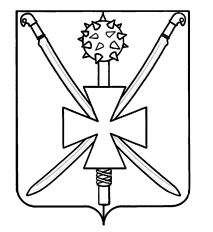 АДМИНИСТРАЦИЯ АТАМАНСКОГО СЕЛЬСКОГО ПОСЕЛЕНИЯ ПАВЛОВСКОГО РАЙОНАПОСТАНОВЛЕНИЕ   от_____________________ 	                                                             № ________                                                           ст-ца АтаманскаяО формировании и утверждении порядка ведения реестра семейных (родовых) захоронений на общественном кладбище Атаманского сельского поселения Павловского районаВ соответствии с Федеральными законами от 12 января 1996 года № 8-ФЗ «О погребении и похоронном деле», от 6 октября 2003 года № 131-ФЗ «Об общих принципах организации местного самоуправления в Российской Федерации», с целью установления единого порядка регистрации семейных (родовых) захоронений на общественном кладбище Атаманского сельского поселения Павловского района, в соответствии с уставом Атаманского сельского поселения Павловского района, п о с т а н о в л я ю:Утвердить Порядок ведения реестра семейных (родовых) захоронений на общественном кладбище Атаманского сельского поселения Павловского района (приложение № 1).Утвердить форму Реестра семейных (родовых) захоронений на общественном кладбище Атаманского сельского поселения Павловского района (приложение № 2). Утвердить форму заявления о предоставлении места семейного (родового) захоронения (приложение № 3).Утвердить форму свидетельства о семейном (родовом) захоронении (приложение № 4).Сформировать и вести реестр семейных (родовых) захоронений на общественном кладбище Атаманского сельского поселения Павловского района, в соответствии с утвержденным настоящим постановлением Порядка ведения реестра семейных (родовых) захоронений на общественном кладбище Атаманского сельского поселения Павловского района.Контроль за выполнением настоящего постановления оставляю за собой.Постановление вступает в силу со дня его обнародования.Глава Атаманского сельского поселенияПавловского района                                                                                Е.А. Сахно             ПРИЛОЖЕНИЕ №1    к постановлению администрацииАтаманского сельского поселения                Павловского районаот _____________________№________Порядок ведения реестра семейных (родовых) захоронений на общественном кладбище Атаманского сельского поселения Павловского районаНастоящий порядок разработан в соответствии с Федеральным законом от 12 января 1996 года № 8-ФЗ «О погребении и похоронном деле», Федеральным законом от 6 октября 2003 года № 131-ФЗ «Об общих принципах организации местного самоуправления в Российской Федерации»Порядок регулирует отношения, связанные с учетом земельных участков, выделенных под семейные (родовые) захоронения.Общие положения1.1. Порядок устанавливает:- формы листов реестра семейных захоронений на общественном кладбище Атаманского сельского поселения Павловского района;- правила внесения в листы реестра записей о регистрации семейного (родового) захоронения;- правила внесения в листы реестра изменений.1.2. Реестр представляет собой совокупность записей, выполненных по установленной настоящим Порядком форме и содержащих сведения о резервировании участков земли на общественном кладбище для создания семейных (родовых) захоронений (далее - записи).1.3. Ведение реестра осуществляется путем внесения записей о резервировании (закреплении) участков земли на общественном кладбище Атаманского сельского поселения Павловского района для создания семейных (родовых) захоронений по установленной форме (приложение к настоящему Порядку), а также путем внесения в записи реестра соответствующих изменений.2. Внесение в реестр сведений о резервировании земельного участка для создания семейного (родового) захоронения2.1. Основанием для внесения в реестр семейных захоронений на общественном кладбище Атаманского сельского поселения Павловского района являются распоряжения администрации Атаманского сельского поселения Павловского района (далее - решение о резервировании) и внесение платежа за резервирование места семейного (родового) захоронения.Стоимость резервирования места семейного (родового) захоронения утверждается Советом Атаманского сельского поселения Павловского района.2Решение о резервировании места для семейного (родового) захоронения под будущее погребение выдается сроком на 10 лет до момента первого погребения. В случае, если в зарезервированное место захоронения в течение указанного срока ни одно погребение произведено не было – резервирование проводится повторно с внесением платежа за резервирование в установленном размере.2.2. Внесение записей в реестр осуществляется не позднее трех дней со дня принятия решения о резервировании и внесения платежа за резервирование места для семейного (родового) захоронения.2.3. В реестре, при регистрации земельного участка, зарезервированного под семейное (родовое) захоронение, указываются: регистрационный номер, наименование кладбища, на территории которого оно зарезервировано, размер и место расположения участка, фамилия, имя и отчество лица, за которым зарегистрировано семейное захоронение, дата внесения в реестр учетной записи, номер удостоверения о семейном (родовом) захоронении, дата выдачи удостоверения.Внесение изменений в записи реестра3.1. В реестр в раздел «Изменения № ____________» вносятся сведения:- о признании резервирования участка под семейное (родовое) захоронение недействительным;- об изменении лица, ответственного за семейное (родовое) захоронение;- об изменении места расположения участка, отведенного под семейное (родовое) захоронение, в случае, если не было произведено ни одного погребения;- об изменении размера участка, отведенного под семейное (родовое) захоронение;- об исправлении очевидных и технических ошибок в записях реестра;- о других изменениях.Хранение листов реестра и доступ к содержащимся в них сведениям4.1. Листы реестра, содержащие сведения о регистрации земельного участка для создания семейного (родового) захоронения, хранятся в администрации Атаманского сельского поселения Павловского района в местах, недоступных для посторонних лиц, и в условиях, обеспечивающих предотвращение хищения, утраты, искажения, подделки содержащейся в них информации.Листы реестра хранятся в администрации Атаманского сельского поселения Павловского района в течении пяти лет, после чего подлежат передаче на архивное хранение в муниципальный архив муниципального образования Павловский район.Глава Атаманского сельского поселения Павловского района                                                                                Е.А. Сахно           ПРИЛОЖЕНИЕ № 2к постановлению администрацииАтаманского сельского поселения           Павловского района                                                                   от ______________________№ ________Реестрсемейных (родовых) захоронений на общественном кладбище Атаманского сельского поселения Павловского районаИзменения № _______________ к регистрационному номеру ________________________________________________________________________________________________________________________________________________________________________________________________________________________________________________________________________________________________________________________________________________________________________________________________________________________________________________________________________________________________________________________________________________________________________________________________________________________________________________________________________________________________Глава Атаманского сельского поселенияПавловского района                                                                            Е.А. Сахно           ПРИЛОЖЕНИЕ № 3к постановлению администрацииАтаманского сельского поселения           Павловского района                                                                 от____________________№___________Администрация Атаманского сельского поселения От _____________________________________ (фамилия, имя, отчество)________________________________________паспорт _________________________________ (серия, кем и когда выдан)________________________________________зарегистрирован(а) по адресу: ___________________________________________________телефон: ________________________________ЗАЯВЛЕНИЕО ПРЕДОСТАВЛЕНИИ МЕСТА СЕМЕЙНОГО (РОДОВОГО) ЗАХОРОНЕНИЯПрошу предоставить место для семейного (родового) захоронения под будущее погребение/под погребение в настоящее время (нужное подчеркнуть) на общественном кладбище Атаманского сельского поселения Павловского района ______________________________________________________________                                      (наименование, адрес)размером _____________________ (____________________________) кв. метров (с учетом бесплатно предоставляемого места для родственного захоронения).Размер единовременной платы за резервирование места для семейного (родового) захоронения мне известен.Приложение:1. Копия паспорта.2. ________________________________________________________________                  (копии документов, подтверждающих родство)_____________________________________________________________________________________________________________________________________3. __________________________________________________________________(медицинское свидетельство о смерти/свидетельство о смерти, выдаваемое органами ЗАГС)"___" ___________ ______ года _________________/ ______________                                                                       (подпись заявителя)Глава Атаманского сельского поселения Павловского района                                                                                     Е.А. Сахно            ПРИЛОЖЕНИЕ № 4   к постановлению администрации   Атаманского сельского поселения            Павловского районаот ______________________№ _______Обложка┌─────────────────────────────────────────────────────────────────────────┐│─────────────────────────────────────────────────────────────────────────┤│  (наименование уполномоченного органа  по вопросам похоронного дела)                                             ││                                                                                                                                                                               ││                           СВИДЕТЕЛЬСТВО                                                                                                                   ││                 О СЕМЕЙНОМ (РОДОВОМ) ЗАХОРОНЕНИИ                                                                             ││                                                                                                                                                                                ││     Атаманское сельское поселение Павловского района                              │└─────────────────────────────────────────────────────────────────────────┘Стр. 1┌─────────────────────────────────────────────────────────────────────────┐├─────────────────────────────────────────────────────────────────────────┤│  (наименование уполномоченного органа по вопросам похоронного дела)     ││Свидетельство N __________________ выдано гр-ну (гр-ке)                  ││_________________________________________________________________________││                        (фамилия, имя, отчество)                         ││о предоставлении места для семейного (родового) захоронения              ││на общественном кладбище Атаманское с\п  ________________________________││                                         (наименование, адрес кладбища)  ││квартал N  __________, N семейного (родового) захоронения ______________,││размером ______________________ кв. м.                                   ││                                                                         ││М.П.                                    специалист ______________________││                                                    (фамилия, инициалы)  ││"___" _______________ 20___ года                                         │└─────────────────────────────────────────────────────────────────────────┘Стр. 2-4┌─────────────────────────────────────────────────────────────────────────┐│Зарегистрировано захоронение в могилу N _________________________________││_________________________________________________________________________││                    (фамилия, имя, отчество умершего)                    ││от "___" _______________ 20___ года                                      ││Надгробие установлено и зарегистрировано "___" _______________ 20___ года││Материал надгробия ______________________________________________________││Размеры надгробия __________________________ согласованы с администрацией││кладбища.                                                                ││Инвентарный номер _______________                                        ││                                                                         ││М.П.                                 Руководитель _______________________││                                                    (фамилия, инициалы)  ││"___" _______________ 20___ года                                         │└─────────────────────────────────────────────────────────────────────────┘Глава Атаманского сельского поселения Павловского района                                                                             Е.А. СахноРегистрационный номерНаименование кладбищаРазмер участкаМесто расположения участкаДата внесения в реестр записиНомер удостоверения о семейном (родовом) захороненииДата выдачи удостоверения о захороненииНомер измененияПодпись лица, внесшего учетную запись